Name……………………………………………………….       admin no.…….. class……565/1BUSINESS STUDIESPaper 1Time: 2  HoursINSTRUCTIONS TO CANDIDATESWrite your name and admission No. in the spaces provided above.       2.	Answer all the questions in the spaces providedFOR EXAMINER’S USE ONLY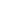 TOTAL MARKSOutline four challenges associated with the satisfaction of human wants.		(4mks)..........................................................................................................................................................................................................................................................................................................................................................................................................................................................................................................................................................................................................................................................................................................................................State four ways in which the government may influence the price of a commodity.														(4mks)...........................................................................................................................................................................................................................................................................................................................................................................................................................................................................................................................................................................................................................................................................................................................................Below are some factors that influence the operation of a business. Indicate with a tick in the appropriate column the business environment associated with each of the factors.    4 mksThe balances below relates to Eureka Traders for the year ended 31st December 2010.Shs.Capital                                                             ?2 year Bank loan                                            230,020Creditors                                                           95,200Fixed assets                     480,000Current assets                 145,220Determine the followingi.) Working capital.			(2mks)ii.)Capital employed.			(2mks) For each of the following indicate in the spaces provided the account to be debited, the account to be credited and relevant ledger in which account would be maintained. 			4 marksHighlight four measures that the government would undertake to provide investors with an enabling business environment. 						(4mks)...........................................................................................................................................................................................................................................................................................................................................................................................................................................................................................................................................................................................................................................................................................................................................Outline four circumstances under which vertical downwards communication would be appropriate in an organization.							(4mks)...........................................................................................................................................................................................................................................................................................................................................................................................................................................................................................................................................................................................................................................................................................................................................Outline four drawbacks that accrue to a society that practice subsistence production												(4mks)...........................................................................................................................................................................................................................................................................................................................................................................................................................................................................................................................................................................................................................................................................................................................................Highlight four merits of using indirect taxes to raise government revenue. 	(4mks)...........................................................................................................................................................................................................................................................................................................................................................................................................................................................................................................................................................................................................................................................................................................................................State four components of a business plan. 						(4mks)...........................................................................................................................................................................................................................................................................................................................................................................................................................................................................................................................................................................................................................................................................................................................................Outline four demerits of using pipeline  to transport petroleum products.	(4mks)...........................................................................................................................................................................................................................................................................................................................................................................................................................................................................................................................................................................................................................................................................................................................................Highlight four circumstances which may make personal selling appropriate as a way of product Promotion. 									(4mks) ...........................................................................................................................................................................................................................................................................................................................................................................................................................................................................................................................................................................................................................................................................................................................................Raymond  traders had the following balances as at 6thJanuary 2012.	  4 marks	           Land & building                           	150,000Cash in hand                                    	25,500Creditors                                          	15,000Bank overdraft                                 	30,000Purchases                                         	18,000Sales                                                 	30,000Returns inwards                                  	5,000Required;A trial balance as at 6thJanuary 2012Outline four monetary methods that the government can use to reduce inflation.	 (4mks)...........................................................................................................................................................................................................................................................................................................................................................................................................................................................................................................................................................................................Name the office machines used to perform the following functions. 		(4mks)Highlight four disadvantages of producer co-operative societies. 			(4mks)...........................................................................................................................................................................................................................................................................................................................................................................................................................................................................................................................................................................................................................................................................................................................................State four objectives of export processing zones in Kenya. 			(4mks)...........................................................................................................................................................................................................................................................................................................................................................................................................................................................................................................................................................................................................................................................................................................................................Outline four circumstances under which firm may be located near a source of raw material											(4mks)...........................................................................................................................................................................................................................................................................................................................................................................................................................................................................................................................................................................................................................................................................................................................................Highlight four benefits of a bonded warehouse to the government.		(4mks)...........................................................................................................................................................................................................................................................................................................................................................................................................................................................................................................................................................................................State four features of a departmental store.        					(4mks)...........................................................................................................................................................................................................................................................................................................................................................................................................................................................................................................................................................................................................................................................................................................................................Outline four conditions which are necessary for a successful development plan. 													(4mks)...........................................................................................................................................................................................................................................................................................................................................................................................................................................................................................................................................................................................................................................................................................................................................State four purposes of a three column cash book.  					(4mks)...........................................................................................................................................................................................................................................................................................................................................................................................................................................................................................................................................................................................................................................................................................................................................Highlight four features of general insurance.						(4mks)...........................................................................................................................................................................................................................................................................................................................................................................................................................................................................................................................................................................................................................................................................................................................................23  . The following is the population size of a certain country in the last three yearsIf the economic growth rate was negative highlight four effect of such a population trend.        4mks24. Name the source document and the day book to which each of the following description relates	4 marks25. In the table below indicate with a tick which of the following is an injection or withdrawal from circular flow of income. 4mksQuestionMarks123456789101112Question13141516171819202122232425MarksFactorInternal environmentExternal environmentCustomer taste and preferencePrice levelsPersonnel and knowledge and skillsForeign exchange rateTRANSACTIONA/C DrledgerA/C crledgera. Mrkoech a proprietor converted a private car into a business assetb. Withdrew cash from the business to pay for sons school fees.c. Sold delivery van on credit to Fanfan motorsd. bought furniture and paid by chequeFunctionMachineTo fold documents, place them in the envelope and seal. Used to transmit printed messages such as Letters ,maps diagrams and photographsReproducing documents from a master copy(stencil)Printing postage impressions on the envelopesyearPopulation in (000)201634000201736000201840000DESCRIPTIONSOURCE DOCUMENTDAY BOOKa. issued by the seller to buyer for cash paid for goods.b. issued by the seller to a credit buyer to demand for paymentc. used to correct an overcharge for goods returned to the businessd. Filled when either cash or cheques are deposited in the bank account.iteminjectionwithdrawalConstruction of standard gauge railwayBought from China 47 X-ray machine for each county medical hospital.Made it a legal requirement for employee to pay 5% of their employee salary to a housing schemeDecision made to sell 25% of the oil deposit in Turkana to China